Publicado en  el 18/11/2015 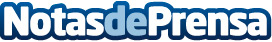 'Nadar Es Vida', en el programa de radio 'Ganamos con ellas'El 'Programa Nadar es Vida' de la RFEN ha participado, junto al Real Grupo de Cultura Covadonga en Gijón, en el programa de radio dirigido y presentado por Cristina Gallo 'Ganamos con ellas' de la Radio del Principado de Asturias (RPA), para hablar sobre el Plan de la Natación | En dicho programa participaron el responsable del Programa NEV, José Luis Hidalgo, y el director deportivo del Real Grupo Cultural Covadonga en Gijón, José Ignacio AybarDatos de contacto:Nota de prensa publicada en: https://www.notasdeprensa.es/nadar-es-vida-en-el-programa-de-radio-ganamos_1 Categorias: Sociedad Televisión y Radio Otros deportes Natación http://www.notasdeprensa.es